Chemical Bonding – Types of BondsQuestion: What causes a chemical bond?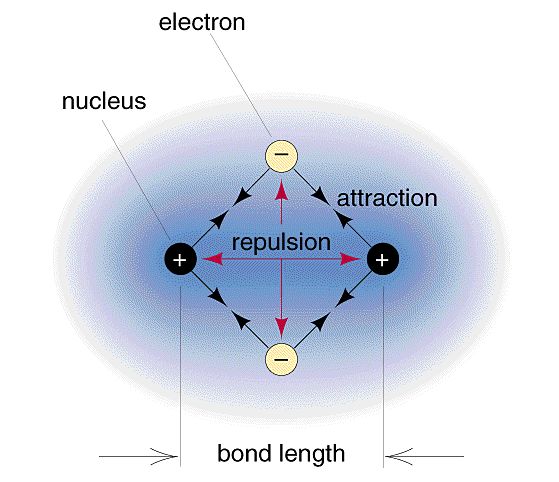 The negative electron cloud of the atoms exert ______________ forces on each otherEach nucleus begins to ______________ the approaching atom’s outer electron cloudIf the attractive forces between the atoms are _____________ than the repulsive forces, a chemical bond forms between themAtoms are like children when it comes to electrons…Ionic BondingFormed between two atoms with large differences in their _____________________ and ________________________An electronegativity _______________________ can be classified as an _______________________In this case we can essentially say ________________________ from one atom to anotherWhat compound is formed when the following elements combine?Ca and Br	____________________	____________________Al and O	____________________	____________________Be and O	____________________	____________________To determine the difference in electronegativity use the Absolute value of the EN difference of the two elements. Do not take subscripts or charges into consideration.Covalent BondingFormed between two atoms with almost ___________________ in their ionization energies and electronegativity’sAn ________________________________________ can be classified as a covalent bondWarning!!!! Not everything is black and white!Ionic and covalent are the ____________________ of bonding. Think right wing and left wing extremists!Between these extremes are covalent bonds involving ____________________Polar Covalent BondingElectrons are still shared between two atoms but ____________________Electrons are drawn closer to the atom with higher _____________________One side of the bond has a partially ________________ “pole” and the other a partially _________________ “pole”  creates a bond “dipole”Example:HCl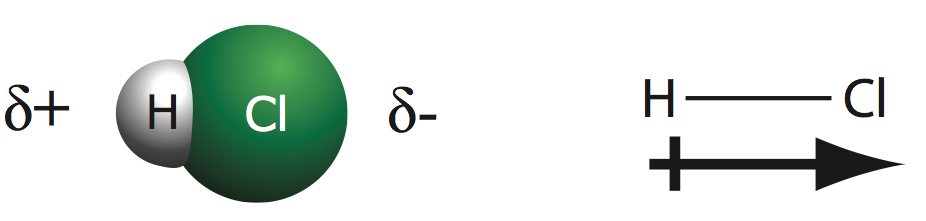 Calculate the ΔEN value for the bonds in the following compounds. Then arrange the compounds in order from those containing bonds in which the electrons are shared most equally to those in which the electrons are shared most unequally.Complete the following table:Sharing…Not Sharing…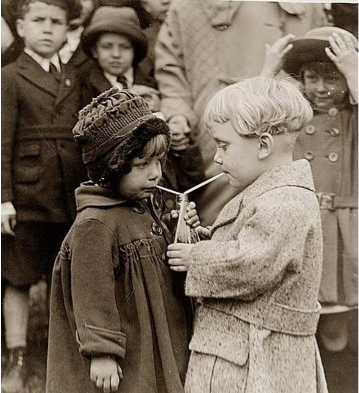 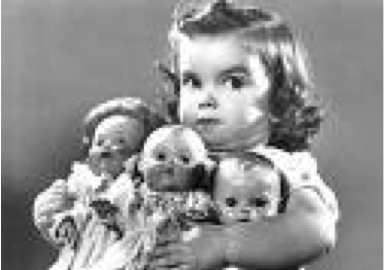 ΔEN Bond Type0Non-Polar< 0.5Covalent (Mostly Non-Polar)0.5– 1.6Polar Covalent> 1.6Ionica. H2Ob. PCl3c. Cl4d. SiO2e. AlNElementsFormulaΔEN valueNature of BondsAtom Possessing Greater Electron DensityC and SB and ClAl and ON and ICa and F